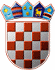                        REPUBLIKA HRVATSKA
           KRAPINSKO-ZAGORSKA ŽUPANIJA	         Povjerenstvo za provedbu Javnog natječaja      za prijam u službu višeg stručnog suradnika za     obrazovanje, kulturu, šport, teh. kulturu i projekteKLASA: 112-02/20-01/07URBROJ: 2140/01-10-20-34Krapina, 26. listopada 2020. Na temelju članka 20. stavka 4. alineje 3. Zakona o službenicima i namještenicima u lokalnoj i područnoj (regionalnoj) samoupravi („Narodne novine“, broj 86/08., 61/11., 4/18. i 112/19.), Povjerenstvo za provedbu Javnog natječaja za prijam u službu višeg stručnog suradnika za obrazovanje, kulturu, šport, teh. kulturu i projekte upućujePOZIV NA PRETHODNU PROVJERU ZNANJA I SPOSOBNOSTIDana 2. studenog 2020. godine (ponedjeljak) s početkom u 8:30 sati u Poduzetničkom centru Krapinsko – zagorske županije, Bobovje 52 G, Krapina, održati će se postupak prethodne provjere znanja i sposobnosti kandidata za prijam u službu višeg stručnog suradnika za obrazovanje, kulturu, šport, teh. kulturu i projekte u Upravni odjel za obrazovanje, kulturu, šport i tehničku kuturu, a temeljem Javnog natječaja za prijam u službu na neodređeno vrijeme u Upravni odjel za obrazovanje, kulturu, šport i tehničku kuturu KLASA: 112-02/20-01/07, URBROJ: 2140/01-10-20-2 koji je objavljen u „Narodnim novinama“ broj 108/20., pri Hrvatskom zavodu za zapošljavanje Područnom uredu Krapina i na službenoj mrežnoj stranici Krapinsko-zagorske županije 7. listopada 2020. godine. Formalne uvjete propisane Javnim natječajem ispunjavaju i mogu pristupiti prethodnoj provjeri znanja i sposobnosti, kandidati/kinje sljedećih inicijala (ime, prezime): K. B.T. H.J. G.M. P.R. D.K. P.E. H.K. P.V. B.T. ŠL. D. R.R. G.B. T. V.K. H.Kada pristupe prethodnoj provjeri znanja i sposobnosti, pozvani su dužni predočiti osobnu iskaznicu radi identifikacije. Ako tko od pozvanih ne pristupi testiranju, smatrati će se da je prijava na Javni natječaj povučena. Opis poslova, podaci o plaći, način obavljanja prethodne provjere znanja i sposobnosti kandidata i iz kojeg područja te pravni i drugi izvori za pripremanje kandidata za prethodnu provjeru znanja i sposobnosti objavljeni su u na web stranici Krapinsko-zagorske županije: http://kzz.hr/prijam-u-sluzbu-na-neodredjeno-uo-obraz-poziv.Pri dolasku na prethodnu provjeru znanja i sposobnosti te cijelo vrijeme tijekom provođenja testiranja, kandidati su dužni primjenjivati sve potrebne epidemiološke mjere. Prethodnu provjeru znanja i sposobnosti provodi Povjerenstvo za provedbu  Javnog natječaja za prijam u službu višeg stručnog suradnika za obrazovanje, kulturu, šport, teh. kulturu i projekte.Ovaj Poziv objaviti će se na web stranici Krapinsko-zagorske županije, www.kzz.hr  i na Oglasnoj ploči Krapinsko-zagorske županije u prizemlju zgrade sjedišta Krapinsko-zagorske županije u Krapini, Magistratska 1.                                                                                    PREDSJEDNICA POVJERENSTVA                                                                                                         Petra Vrančić Lež